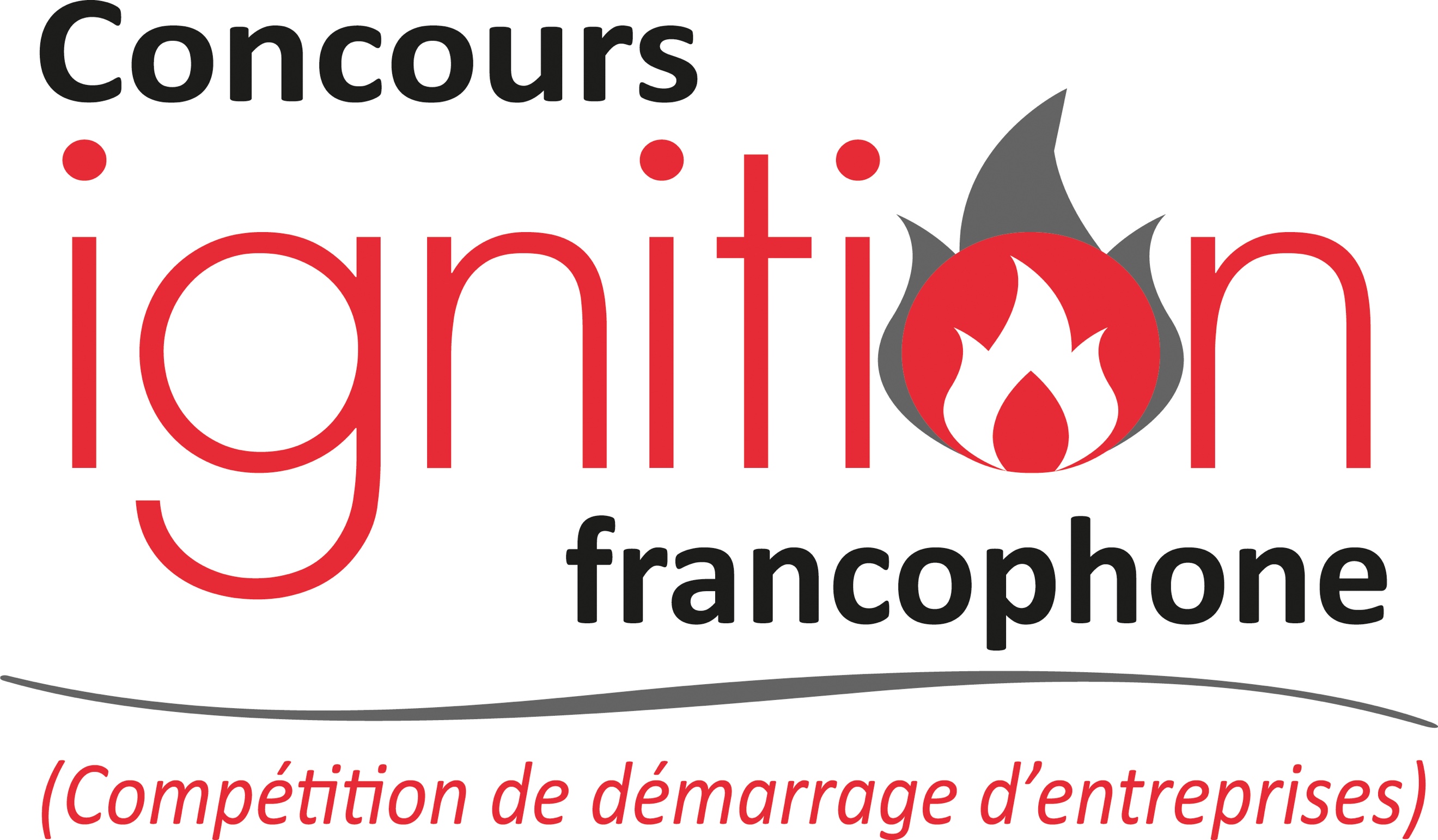 Dossier de participation 2018-2019(Veuillez noter que toute votre documentation doit être soumise en français. Les seules exceptions : des rapports financiers préparés par votre institution financière et des études de marché préparés par des consultants ou autres experts.)Coordonnées du leader du projet et des membres de son équipePrénoms et noms du leader du projet et des membres de l’équipe (s’il y a lieu). Adresses postales des membres de l’équipe.Numéros de téléphone.Adresses courriels.Nom de la personne ou des personnes (maximum de 2) qui participera/participeront à la formation et qui présentera /présenteront votre projet devant les juges.Indiquez si cette personne ou ces personnes sont capables de communiquer verbalement et par écrit en français.Nom de l’entreprise actuel ou prévu.Produit ou serviceDescription de votre entreprise (1 page max.)Description détaillée de votre produit ou service (2 pages max.)Expliquez en détail le produit ou service.Comment votre produit est innovant.Comment votre produit ou service est différent ou meilleur que celui de votre compétition.Vos avantages compétitifs et vos compétiteurs.Fondateur et équipe (2 pages maximum)Décrivez les fonctions, compétences, expériences et expertises des membres de l’équipe (inclure les curriculums vitae de chaque membre de l’équipe).Votre équipe a-t-elle la capacité de faire affaires en français? Décrivez cette capacité.Est-ce que vous avez déjà développé un produit ou service et/ou démarré une entreprise? Si oui, veuillez décrire en détails.Est-ce que vous aurez besoin d’embaucher des experts pour faire avancer votre projet?  Si oui, veuillez décrire la démarche en détails.Marchés (2 pages maximum)Décrivez votre marché cible.Est-ce que votre produit aura le potentiel d’exportation à d’autres provinces ou pays?  Si oui, veuillez expliquer en détails.Est-ce que le marché est déjà comblé?Décrivez votre stratégie de marketing.Finances (3 pages maximum)Décrivez comment les fonds du Concours Ignition francophone seront utilisés pour réaliser votre projet. Veuillez inclure un budget détaillé pour le démontrer.Est-ce qu’il y a possibilités d’investissements supplémentaires?  Si oui, veuillez décrire en détails.Expliquez votre modèle de revenus (ex. coût par unité, taux horaire, etc.)Préparez des prévisions budgétaires pour les deux prochaines années.Décrivez en détails les travaux prévus dans les prochains 12 mois. (1 page maximum)